I  NOWOROCZNY TURNIEJ W PIŁCE NOŻNEJ HALOWEJ 
IM. JANA KUROPATWY POD HONOROWYM PATRONATEM: Polskiego Związku Piłki Nożnej 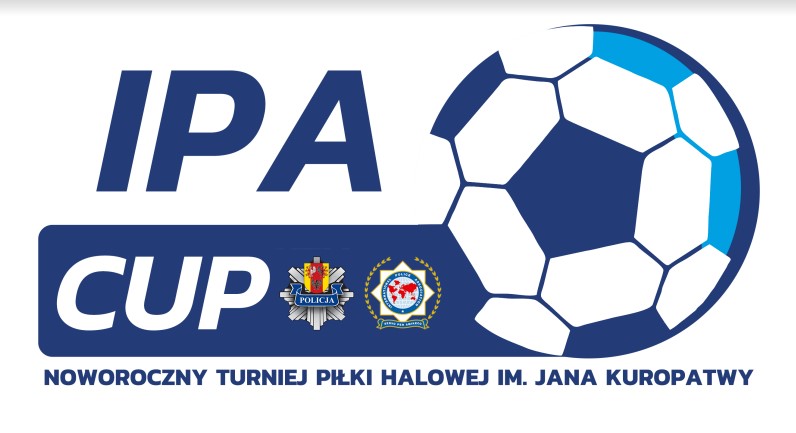 ŁÓDŹ, DN. 11 STYCZNIA 2024ORGANIZATOR TURNIEJU:  IPA ŁÓDZKA GRUPA WOJEWÓDZKA i KOMENDA WOJEWÓDZKA POLICJI W ŁODZIREGULAMIN TURNIEJU:Do rozgrywek mogą przystąpić drużyny służb mundurowych, instytucji rządowych, samorządowych, z Polski  i zagranicy składające się maksymalnie z 12 zawodników(w tym trener i opiekun drużyny).  W turnieju mogą brać udział tylko zawodnicy przynależący do zgłoszonych formacji, posiadający legitymacje lub inne zaświadczenia potwierdzające służbę lub pracę w danej instytucji.Organizatorzy mogą wyrazić zgodę na udział w zawodach pracowników cywilnych oraz emerytów, którzy wylegitymują się przed zawodami dokumentem przedstawiającym reprezentowanie danej jednostki (legitymację pracownika/emeryta).Udział zawodników niebędących funkcjonariuszami/ pracownikami/ emerytami ze zgłoszonych reprezentacji z Polski i zagranicy jest jednoznaczny z wykluczeniem drużyn z rozgrywek. Każda drużyna jak i zawodnik na żądanie organizatora zobowiązany jest przedstawić dokument potwierdzający przynależność zawodnika do danej formacji.Ubezpieczenie drużyn NW – we własnym zakresie.Wszystkie mecze rozgrywane są zgodnie z zasadami futsalu UEFA/FIFA z jednym wyjątkiem. Z własnym bramkarzem, nogami można grać dowolną ilość razy nie przekraczając własnej połowy.Mecze rozgrywane są piłką do futsalu.Liczba zawodników na boisku 4 + 1 z nielimitowaną wymianą zawodników (zmiany hokejowe przeprowadzane w strefie zmian w momencie, kiedy zawodnik schodzący opuści boisko).Rzut karny - wykonywany z odległości 7 metrów od bramki.Piłka z autu stojąca na linii, zagrywana nogą.Wprowadzenie piłki do gry 4 sekundy.Z wprowadzenia piłki do gry z autu nie można zdobyć bezpośrednio bramki.Gra wślizgiem jest dozwolona, ale tylko wtedy, kiedy nie ma kontaktu 
z przeciwnikiem.Dozwolona gra z bramkarzem.Bramkarz nie może złapać piłki zagranej przez partnera ze swojej drużyny.Bramkarz nie może zdobyć gola rzucając piłkę bezpośrednio do bramki.W wyjątkowych (nadzwyczajnych) okolicznościach organizator zawodów zastrzega sobie prawo do zmiany regulaminu Turnieju. Organizatorowi przysługuje prawo do wykorzystania w celach promocyjnych fotografii i nagrań wideo obejmujących wizerunek zawodników, trenerów 
i kierowników drużyn. Decyzję w sprawach nieuregulowanych w niniejszym regulaminie podejmuje organizator I Charytatywnego Turnieju w Piłce Nożnej Halowej  IM. Jana Kuropatwy Wykluczenia z gry:Upomnienie (żółta kartka) - wykluczenie zawodnika z gry na 1 minutę.Upomnienie (czerwona kartka) - wykluczenie zawodnika z gry. Po upływie 
4 minut (lub straconej bramce) wprowadzony do gry jest inny zawodnik. Upomnienie zawodnika dwiema żółtymi kartkami jest równoznaczne z upomnieniem zawodnika czerwoną kartką.Zawodnik ukarany czerwoną kartką może grać w następnym spotkaniu. Organizator nie bierze odpowiedzialności za wszelkiego rodzaju straty, szkody lub wypadki losowe poniesione przez uczestników Turnieju.MIEJSCE: Turniej będzie rozgrywany na Hali Widowiskowo-Sportowej Atlas Arena, 94-020 Łódź, Aleja ks. bp. Władysława Bandurskiego 7 ROZGRYWKIW turnieju weźmie udział 12 drużyn podzielonych na 3 grupy po 4 zespołyW trakcie losowania rozstawiono 3 zespoły: Komendę Wojewódzką Policji w Łodzi (grupa/pozycja-A1) Komendę Wojewódzką Państwowej Straży Pożarnej w Łodzi (grupa/pozycja-B1), Komendę Główną Policji (grupa/pozycja-C1). Do rozstawionych reprezentacji zostanie dolosowanych 9 reprezentacji do grup A,B,C.Drużyny do poszczególnych grup zostaną rozlosowane przez organizatorów
do w dniu 5 stycznia 2023 roku, a rezultaty losowania niezwłocznie zostaną przekazane opiekunom drużyn.Rozgrywki grupowe zostaną rozegrane systemem „każdy z każdym”. Punktacja: wygrana - 3 punkty, remis -1 punkt, porażka - 0 punktów.O kolejności w grupie decydują w pierwszej kolejności:liczba zdobytych punktów,w przypadku równej liczby punktów uzyskanych przez dwa zespoły, decydują wyniki bezpośrednich spotkań między zainteresowanymi drużynami,jeżeli liczba punktów oraz różnica bramek będzie równa w spotkaniach bezpośrednich zainteresowanych drużyn, decydują kolejno: liczba strzelonych bramek, różnica pomiędzy liczbą bramek strzelonych i bramek straconych, liczba straconych bramek,w przypadku równej liczbie punktów uzyskanych przez trzy lub więcej zespołów będzie miała zastosowanie, tzw. „mała tabela” z wynikami bezpośrednich spotkań miedzy zainteresowanymi zespołami,jeżeli po rozpatrzeniu wszystkich ww. punktów nie można ustalić kolejności zespołów w grupie o kolejności zdecyduje organizator Turnieju,W kwestiach spornych decyduje organizator Turnieju po konsultacji 
z sędziami zawodów - zgodnie z zasadami fair play.Do następnej rundy awansują drużyny, które zajęły miejsca 1 – 2 w grupach A,B,C oraz 2 najlepsze zespoły z miejsc 3 – razem 8 drużyn. W ćwierćfinale nie mogą
się spotkać zespoły występujące w tej samej grupie. Zespoły, które w eliminacjach grupowych zajęły miejsca premiowane  awansem do fazy pucharowej; ćwierćfinały, półfinały, mecz o 3 miejsce i finał, zagrają zgodnie z załączonym  harmonogramem do regulaminu rozgrywek.O systemie rozgrywek decyduje organizator zawodów. W  meczach grupowych czas gry wynosić będzie:1 x 15 minut bez zmiany stron.W ćwierćfinałach czas gry wynosić będzie:1 x 15 minut bez zmiany stron,przy meczu remisowym drużyny wykonują po 3 rzuty karne, następnie
do pierwszego „pudła”.        W półfinałach czas gry wynosić będzie:1 x 15 minut bez zmiany stron,przy meczu remisowym drużyny wykonują po 3 rzuty karne, następnie
do pierwszego „pudła”.        W meczu o III  czas gry wynosić będzie:1 x 15 minut bez zmiany stron,przy meczu remisowym drużyny wykonują po 3 rzuty karne, następnie
do pierwszego „pudła”.     W finale czas gry wynosić będzie:1 x 17 minut bez zmiany stron,przy meczu remisowym drużyny wykonują po 3 rzuty karne, następnie
do pierwszego „pudła”.           Bezpośrednio po zakończonym finale rozgrywek zostaną rozdane nagrody drużynowe oraz indywidualne. 3 GRUPY PO 4 DRUŻYNY, MECZE PO 15 MINUT, 2 MINUTY PRZERWY, FINAŁ 15 MIN. W ĆWIERĆFINAŁACH NIE MOGĄ SIĘ SPOTKAĆ DRUŻYNY Z JENDEJ GRUPYL/PGODZINAHALA ATLAS ARENAX9:00-9:30ROZPOCZĘCIE TURNIEJU-PRZEDSTAWIENIE DRUŻYN19:30-9:451A - 2A – KWP ŁÓDŹ -29:47-10:021B – 2B – KW PSP ŁÓDŹ -310:04-10:191C – 2C – KGP -410:21-10:363A – 4A510:38-10:533B – 4B610:55-11:103C – 4C711:12-11:271A – 3A - KWP ŁÓDŹ -811:29-11:441B – 3B – KW PSP ŁÓDŹ - 911:46-12:011C – 3C – KGP -X12:03-12:50MECZ GWIAZD WRAZ Z OPRAWĄ (MECZ 15 MINUT)1012:50 – 13:052A – 4A1113:07 – 13:222B – 4B1213:24 – 13:392C – 4C1313:41 – 13:561A – 4A – KWP ŁÓDŹ -1413:58 – 14:131B – 4B - KW PSP ŁÓDŹ1514:15 – 14:301C – 4C – KGP -1614:32 – 14:472A – 3A1714:49 – 15:042B – 3B1815:06 – 15:212C – 3CXPRZERWA (4MIN) PODLICZENIE WYNIKÓW ROZGRYWEK GRUPOWYCH1915:25 – 15:40(1/4) ZWYCIĘZCA GRUPA  A – 3 MIEJSCE GRUPA  B LUB CM12015:42 – 15:57(1/4) 2 MIEJSCE GRUPA  B – 2 MIEJSCE GRUPA  C M22115:59 – 16:14(1/4) ZWYCIĘZCA GRUPA  B – 3 MIEJSCE GRUPA  A LUB C M32216:16 – 16:31(1/4) ZWYCIĘZCA GRUPY  C – 2 MIEJSCE GRUPA AM42316:33 – 16:48(1/2) ZWYCIĘZCY MECZY M1 – M2M52416:50 – 17:05(1/2) ZWYCIĘZCY MECZY M3 – M4M6X17:05 – 17:13POKAZ  8 MIN ODPOCZYNEK PÓŁFINALISTÓW2517:15 – 17:30MECZ O 3 MIEJSCE – PRZEGRANY M5 – M62617:35 – 17:50FINAŁ X18:00ROZDANIE NAGRÓD – OFICJALNE ZAKOŃCZNIE TURNIEJU